vmbovoorbereidend mbo met LWOO, LWT en vmbo-mbo-leerlijn in BWI, E&O, M&T, PIE, Z&W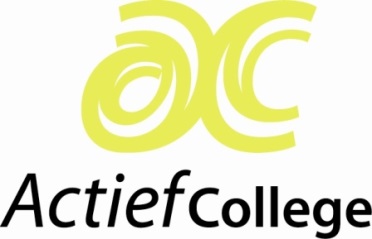 Koninginneweg 126Oud-Beijerland0186-612130Datum		: juni 2019Kenmerk	: VNM/nsn/stage						administratie@actiefcollege.nlOnderwerp	: lintstage vierdejaars leerlingen basis en kader  (6 september 2019 t/m 7 februari 2020)			Postbus 12213260 AE Oud-Beijerlandwww.actiefcollege.nlGeachte heer, mevrouw,Onze vmbo-leerlingen zijn uw werknemers in de toekomst!Graag willen wij het volgende onder uw aandacht brengen.Voor onze 4e jaars leerlingen van de afdelingen  BWI		- bouw, wonen & interieur;E&O	- economie & ondernemen;M&T	- mobiliteit & transport;PIE		- produceren,  installeren & energie;Z&W	- zorg & welzijn.is het heel belangrijk, dat zij in het laatste leerjaar van het vmbo  een lintstage op vrijdag doorlopen. We gaan daarbij uit van 20 x een stage op vrijdag van zes tot acht uur per week. Tijdens de stage is het de bedoeling dat de leerlingen zoveel mogelijk voorkomende werkzaamheden in uw bedrijf/instelling verrichten en daardoor hun gezichtsveld verbreden en arbeidservaring opdoen.De stageperiode start aan het begin van het schooljaar, 6 september 2019 en eindigt op 7 februari 2020. De leerlingen houden tijdens deze periode een stageboek bij waarin ze elke vrijdag verslaglegging doen van hun ervaringen.  Uw mening speelt een belangrijke rol in de stagebeoordeling. Aan de hand van het toegevoegde beoordelingsformulier kunt u aangeven hoe de leerling in uw bedrijf/instelling heeft gewerkt.Wij hopen dat u voor onze leerlingen een stageplaats heeft binnen uw bedrijf. In de bijlage vindt u nog meer informatie over de stage.Na uw positieve reactie ontvangt u de stageovereenkomst.Alvast dank voor de te nemen moeite en het vertrouwen op een plezierige samenwerking in de toekomst. Namens de schoolbegeleidersMw. E. Venema,stagecoördinatorTel. 0186-612130E-mail: e.venema@actiefcollege.nl Onderwijsgroep Acis/RSG Hoeksche Waard Stichting Openbaar Voortgezet Onderwijs Hoeksche WaardBiezenvijver 5 | 3297 GK Puttershoek  | 078-6295999 | info@ovohw.nl  |www.ovohw.nlBijlageAfspraken en verantwoordelijkheden in verband met de stage van acht uur per week in de periode van6 september 2019 t/m 7 februari 2020De stage heeft als doel:de overgang van school naar bedrijfsleven te vergemakkelijken;de motivatie voor de lessen te vergroten;ervaring op te doen in het arbeidsveld van het bedrijf of instelling.De stage wordt vervuld onder verantwoordelijkheid en supervisie van de school.Het stageprogramma en tijdstip van aanvang wordt voor elke leerling afzonderlijk samengesteld in overleg met de stageverlener/-begeleider.De stage is bedoeld als leerervaring, voor een gedeelte kan de werknemer een vrijwilligersvergoeding krijgen van € 2,50 per uur. Zie info/belasting/vrijwilligersvergoeding.Het stageprogramma omvat:het uitvoeren van door het bedrijf/instelling opgegeven werkzaamheden;het bijhouden van dag verslagen in het stageboek waarin de opgedane praktijkervaring wordt verwerkt.Verdere afspraken en bijzonderhedenDe school: zal de leerling op deze stage voorbereiden in het lesprogramma;zorgt in overleg met de leerling voor de nodige stageadressen;heeft voor de leerling een ongevallenverzekering afgesloten;blijft verantwoordelijk voor de leerling en zijn leerproces;gaat uit van een stage van acht uur per week.De werktijden worden door het gastbedrijf bepaald en tijdig doorgegeven aan de leerling. Afwijkende tijden zijn bijv. mogelijk in de horeca en de kapsalon.De leerling:gedraagt en kleedt zich correct, houdt zich aan de huisregels en aanwijzingen van het gastbedrijf en komt deze na;draagt op aanwijzing van het gastbedrijf noodzakelijke werkkleding en persoonlijke beschermingsmiddelen;gebruikt bij de stage, indien noodzakelijk, zijn eigen gereedschap en is zelf verantwoordelijk bij beschadiging of vermissing;krijgt, zo mogelijk, minstens 1x per periode bezoek van de schoolbegeleider(s);meldt zich afwezig i.v.m. ziekte eerst bij het bedrijf en vervolgens voor 09.00 uur op school;neemt zelf voor de aanvang van de stageperiode contact op met het gastbedrijf, om zo de nodige informatie voor de eerste dag te verkrijgen en eventuele afspraken te maken.De stage verlener (bedrijf/instelling ):wijst een stagebegeleider aan die toeziet op de juiste begeleiding van de leerlingen;belast de leerling niet met werkzaamheden of activiteiten, welke in strijd zijn met de     arbeidsvoorschriften en/of veiligheidsvoorschriften en/of C.A.O. van het bedrijf.Wanneer er problemen zijn tussen leerling en stageverlener, zal direct contact worden opgenomen met de school. Alleen na overleg met de schoolbegeleider kan één der partijen de stage voortijdig afbreken.Na de stageperiode krijgt de leerling een beoordeling van de stagebegeleider over zijn werkhouding en inzicht.Na een goede afloop van de stage ontvangt de leerling een stage certificaat van school.Actief CollegeKoninginneweg 126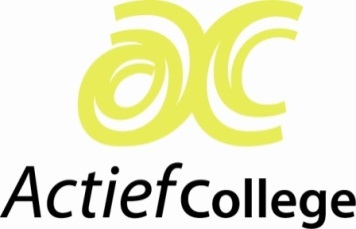 			3262 JD  Oud-Beijerland								T: 0186-612130											E: e.venema@actiefcollege.nlPostbus 12213260 AE  Oud-Beijerland        							www.actiefcollege.nlBeroep oriënterende stage van 6 september 2019 t/m 7 februari 2020...................................................................................................................................................................Gegevens leerlingNaam			: ...................................................................................................................................................................Mobiele nummer 	:...................................................................................................................................................................Gegevens stagebedrijfNaam stagebedrijf	: ...................................................................................................................................................................Adres		 	:...................................................................................................................................................................Postcode	 	:...................................................................................................................................................................Plaats		 	:...................................................................................................................................................................Profiel			□ Bouw, Wonen & Interieur□ Economie & Ondernemen□ Mobiliteit & Transport□ Produceren, Installeren & Energie□ Zorg & Welzijn...................................................................................................................................................................Telefoonnummer	:...................................................................................................................................................................Mobiele nummer	:...................................................................................................................................................................E-mailadres		:...............................................................................................................................................................................Website		:...............................................................................................................................................................................Gegevens contactpersoonNaam contactpersoon	:...............................................................................................................................................................................Telefoonnummer	:...............................................................................................................................................................................